栃木県土木施工管理技士会　主催　・土木検定試験問題の研究を行っている講師が、合格点を取れる論文記述法を伝授！・添削課題付き！（講師が採点と講評をし返送）セミナー後も受講生をサポート！・講義終－ 実 施 要 項 －【日　　程】　令和元年９月５日（木）　９：００～１７：００【対　　象】　栃木県内の建設業者等【会　　場】　栃木県建設産業会館【講　　師】　株式会社創成マネジメント　土木施工管理技術検定試験問題研究会参与　宮崎　茂　氏【受 講 料】　２４,０００円/１名（栃木県土木施工管理技士会会員企業）２８,０００円/１名（一般）２３,０００円/１名（本会の１級土木施工管理技術検定試験学科対策セミナー受講者）（1日間・テキスト・資料込み・CPDS７ユニット）※テキスト、資料は当日配布【申込方法】　別途申込書にご記入の上、栃木県土木施工管理技士会にＦＡＸ、又はメールにて、８月３０日（金）までにお申込下さい。受講料、テキスト代金についても同日までに下記口座にお振込下さい。【そ の 他】①筆記用具をお持ち下さい。②駐車場に限りがありますので、公共交通機関でのご来場をお願い致します。（公共交通機関のご利用の場合）JR宇都宮駅～旭陵通り～今宮～若松原～雀宮駅線関東バス「旭陵通り経由 今宮、雀宮（今宮線）」にてバス停『旭陵橋東』下車 徒歩2分③お申込み後のキャンセル、及び当日欠席によるご返金は致しかねます。（参加者の変更は可能です。）④講習終了後にCPDS受講証明書と講習修了書を交付致します。【案 内 図】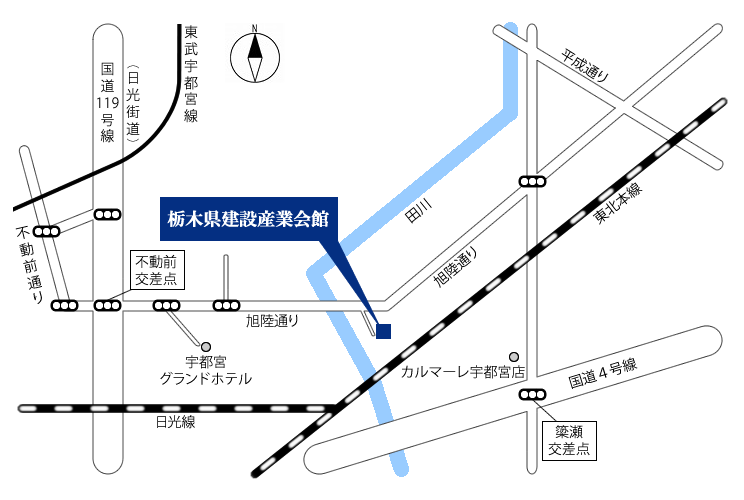 【１級土木施工管理技士検定　実地試験対策プログラム】※実際に施工経験記述を本セミナー内で一旦書いていただきます。ご自身の工事経験を簡単に振り返っていただいた上でご参加いただけますと、より効果的です。1級土木施工管理技術検定実地受験対策セミナー申　　込　　書【申込・問い合わせ先】　栃木県土木施工管理技士会　担当：稲川　　　　　　　　　 　　 〒321-0933栃木県宇都宮市簗瀬町1958-1　　　　　　　　　　　　TEL:028-639-2611  FAX：028-639-2985　　　　　　　　　　　　E-Mail：inagawa@tochiken.or.jp9月5日（木）9月5日（木）9月5日（木）9:00～9:151.受験ガイダンス・受験要綱（試験出題分野の解説等）9:15～12:002.施工経験記述の書き方3.点数の取れる経験記述と点数の取れない経験記述・施工経験記述の書き方のポイント・施工経験記述の採点ポイント・施工経験記述の良い例と悪い例12:00～13:00昼食休憩昼食休憩13:00～16:304.施工経験記述の実践5.選択問題の演習・ワークシートでの、経験記述の練習・ワークシートの簡単な添削・過去出題された選択問題の演習と解説16:30～17:006.残り1カ月の過ごし方・添削課題の提示・添削課題の期限・選択問題の勉強の仕方受講者名１ 受講者名２受講者名３受講者名４受講者名５会 社 名所属部署       　　  部      　　  課       　　  部      　　  課       　　  部      　　  課会 社 住 所〒〒〒Ｔ  Ｅ  ＬＦ  Ａ  Ｘ申込みご担当者      　　　 部    　　   課    　　　       様      　　　 部    　　   課    　　　       様      　　　 部    　　   課    　　　       様E-MAIL            　　 ＠            　　 ＠            　　 ＠